(LOGO) e ofruesit të mbështetjesfinanciare publikeEmri i OJQ-së:Titulli i projektit: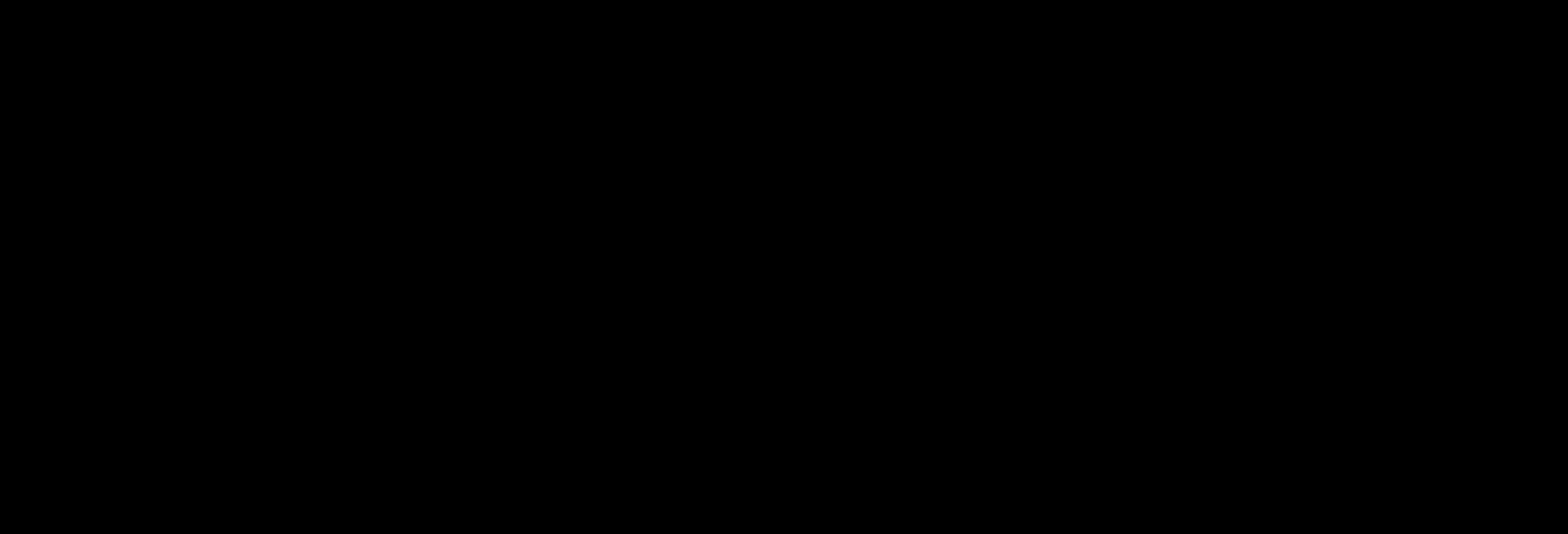 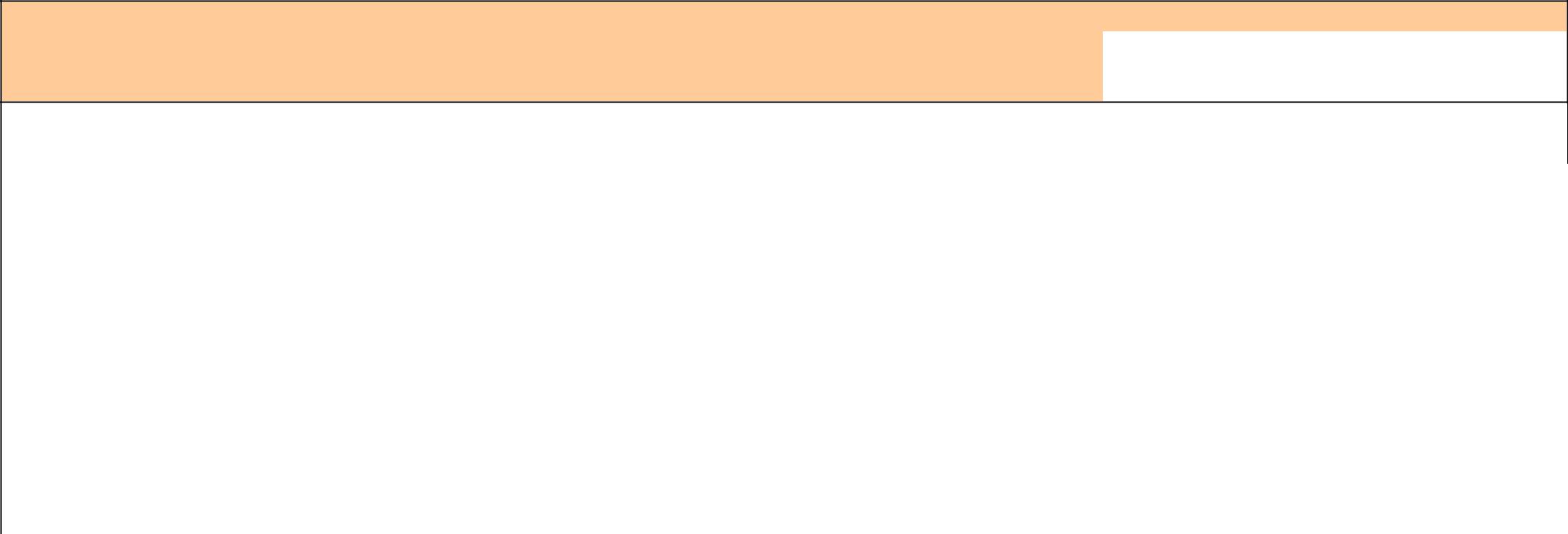 Forma e buxhetit të thirrjes publikeJu lutemi plotësoni formularin me kompjuter. Nëse është e nevojshme mund të fusni kolona shtesë, por mos harroni të kontrolloni vlefshmërinë e formulave. Formulari do të kalkuloj shumat sipas formulave dhe nuk është e nevojshme të kalkulohen në mënyrë manualeKostot direkte (specifiko shpenzimet që janë të lidhura direkt me projektin)1. Burimet Njerëzore2. Udhëtimi (specifiko koston, për shembull, të transportit publik, shpenzimet e udhëtimit, shpenzimet e akomodimit, mëditjet për qëllimin e kryerjes së aktiviteteve të projektit)aktivitetet jashtë zyrës kryesore dhe kasiguruar 10 bileta të autobusit me kosto prej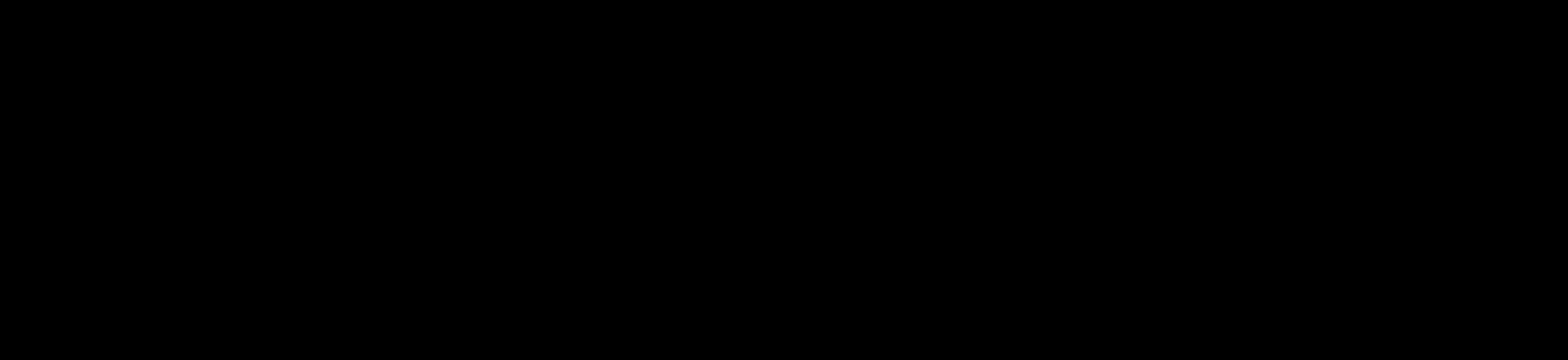 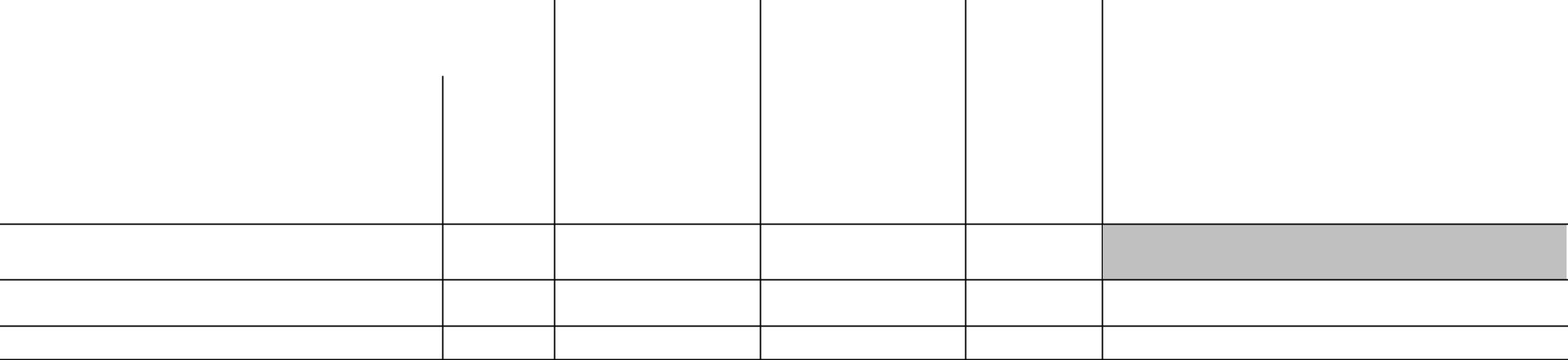 FORMULARI 10Forma e buxhetitLloji i kostosÇmimiBuxheti iBuxheti i kërkuarViti 1 (përSHPJEGIMI I ZËRAVE BUXHETOR -për njësipërgjithshëm inga ofruesi itë shtuarllogaritja e çmimeve për njësi dhe kostojaprojektit në eurombështetjesnjë kolonëtotale, dhe një listë të aktiviteteve për tëfinanciarepër çdo vitcilat zbatohet paragrafipublike (në euro)nëse ështëenevojshme)1.1. PAGAT (specifiko kosto e pagave dhe përfitimeve për punonjësit)1.1. PAGAT (specifiko kosto e pagave dhe përfitimeve për punonjësit)1.1. PAGAT (specifiko kosto e pagave dhe përfitimeve për punonjësit)[Shembuj:]Shënim: Ju lutemi jepni emrat dhe mbiemrat e personave që do të paguhen, periudhën për të cilën paguhetShënim: Ju lutemi jepni emrat dhe mbiemrat e personave që do të paguhen, periudhën për të cilën paguhetShënim: Ju lutemi jepni emrat dhe mbiemrat e personave që do të paguhen, periudhën për të cilën paguhetShënim: Ju lutemi jepni emrat dhe mbiemrat e personave që do të paguhen, periudhën për të cilën paguhetShënim: Ju lutemi jepni emrat dhe mbiemrat e personave që do të paguhen, periudhën për të cilën paguhettarifa, si dhe titullin e punëstarifa, si dhe titullin e punës1.1.1. menaxheri i projektit[Udhëheqësi profesional i projektit/programitpër 12 muaj. Nëse mesatarisht paga mujorebruto është euro 500.00 * 12 muaj = 6,000.00euro]1.1.2. administratori[Administratori profesional i projektit për 6muaj. Mesatarisht paga mujore bruto ështëeuro 300.00 * 6 muaj = 1,800.00 euro]1.1.3. ekspertëtGjithsej 1.1.1.2. Kontratat e shërbimeve1.2. Kontratat e shërbimeveShënim: Ju lutemi jepni emrat dhe mbiemrat e njerëzve të cilët do të marrin kompensim për këtë punëShënim: Ju lutemi jepni emrat dhe mbiemrat e njerëzve të cilët do të marrin kompensim për këtë punëShënim: Ju lutemi jepni emrat dhe mbiemrat e njerëzve të cilët do të marrin kompensim për këtë punëShënim: Ju lutemi jepni emrat dhe mbiemrat e njerëzve të cilët do të marrin kompensim për këtë punëShënim: Ju lutemi jepni emrat dhe mbiemrat e njerëzve të cilët do të marrin kompensim për këtë punë1.2.1. Kontrata e Shërbimit me aktivitete- Kontraktor nr.1.2.1. Kontrata e Shërbimit me aktivitete- Kontraktor nr.[Kontrata e Shërbimit do të lidhet me1aktivitetet e kontraktuesit. Aktiviteti nr. 1kryhet për një periudhë prej tre muajsh tëprojektit, një kosto e parashikuar eveprimtarive zbatuese është 2000 euro]1.2.2. Kontrata e Shërbimit me aktivitete -Kontraktor nr.1.2.2. Kontrata e Shërbimit me aktivitete -Kontraktor nr.[Kontrata e Shërbimit do të lidhet me2aktivitetet e kontraktuesit. Aktiviteti nr. 1kryhet për një periudhë prej një muaji tëprojektit, një kosto e parashikuar eveprimtarive zbatuese është 1000 euro]1.2.3.Gjithsej 1.2.0.00 €0.00 €0.00 €Gjithsej 1. (1.1+1.2.):0.00 €0.00 €0.00 €2.1. Kostoja e transportit me autobus[Ekipi i projektit do të mbajë një nga10 euro për biletë. Kostoja totale është 100euro]2.2. Mëditjet për anëtarët e ekipit të[Ekipi i projektit do të mbajë një ngaprojektitaktivitetet jashtë Kosovës dhe janë paguar 2mëditje në vlerë prej 100 euro. Kostoja totaleështë 200 euro]2.3.Gjithsej 2.:0.00 €0.00 €0.00 €mallrat3.1. Furnizim me kompjuterë[Për qëllim të zbatimit të aktiviteteve të OJQ-ve do të blejë një kompjuter në vlerë 200 euro]3.2. Furnizimi i materialeve mësimore[Për qëllim të zbatimit të aktiviteteve dhepunës me grupin e synuar të projektit, OJQ dotë blejë 200 libra në vlerë prej_____________3.3.Gjithsej 3.:0.00 €0.00 €0.00 €4. Kostot e tjera, shërbimet (fushata, trajnimi për përdoruesit kryesorë, kostoja e monitorimit te4. Kostot e tjera, shërbimet (fushata, trajnimi për përdoruesit kryesorë, kostoja e monitorimit te4. Kostot e tjera, shërbimet (fushata, trajnimi për përdoruesit kryesorë, kostoja e monitorimit te4. Kostot e tjera, shërbimet (fushata, trajnimi për përdoruesit kryesorë, kostoja e monitorimit te4. Kostot e tjera, shërbimet (fushata, trajnimi për përdoruesit kryesorë, kostoja e monitorimit teimplementimit të projektit, kostot e tjera që janë tëimplementimit të projektit, kostot e tjera që janë tënevojshme dhe të lidhura direkt dhe të nevojshme për zbatimin e aktiviteteve të projektit dhe të ngjashme.)nevojshme dhe të lidhura direkt dhe të nevojshme për zbatimin e aktiviteteve të projektit dhe të ngjashme.)nevojshme dhe të lidhura direkt dhe të nevojshme për zbatimin e aktiviteteve të projektit dhe të ngjashme.)nevojshme dhe të lidhura direkt dhe të nevojshme për zbatimin e aktiviteteve të projektit dhe të ngjashme.)nevojshme dhe të lidhura direkt dhe të nevojshme për zbatimin e aktiviteteve të projektit dhe të ngjashme.)nevojshme dhe të lidhura direkt dhe të nevojshme për zbatimin e aktiviteteve të projektit dhe të ngjashme.)nevojshme dhe të lidhura direkt dhe të nevojshme për zbatimin e aktiviteteve të projektit dhe të ngjashme.)4.1. Përgatitja e materialeve edukative[Për zbatimin e veprimit nr. 1 aktivitetetrajnuese do të zhvillojë materiale edukativepër Modulin 1. Shpenzimet e kontraktuesit tëpunës janë paguar për punën e kontratës(1.2.1.), dhe kosto e dizajnit grafik,paraqitjen dhe shtypjen e materialeve është eparashikuar në këtë zë të buxhetit. Kostoja edizajnit grafik është euro 50, shtypja ematerialeve është 2 euro për kopje. Do tështypen 100 kopje. Kostoja totale është 250euro.euro.4.2. Kostoja e marrjes me qira të sallës për mbajtjen e aktiviteteve edukative4.2. Kostoja e marrjes me qira të sallës për mbajtjen e aktiviteteve edukative4.2. Kostoja e marrjes me qira të sallës për mbajtjen e aktiviteteve edukative4.2. Kostoja e marrjes me qira të sallës për mbajtjen e aktiviteteve edukative4.2. Kostoja e marrjes me qira të sallës për mbajtjen e aktiviteteve edukative[Për zbatimin e veprimit nr. 2 është[Për zbatimin e veprimit nr. 2 ështëplanifikuar marrja me qira e hapësirës për dyplanifikuar marrja me qira e hapësirës për dyditë. Kostoja ditore është 100 euro ndërsaditë. Kostoja ditore është 100 euro ndërsatotali 200 euro]totali 200 euro]4.3. Kostot e organizimit dhe mbajtjes se tryezës se4.3. Kostot e organizimit dhe mbajtjes se tryezës se4.3. Kostot e organizimit dhe mbajtjes se tryezës serrumbullakëtrrumbullakëtrrumbullakët4.4.Gjithsej 4.:0.00 €0.00 €0.00 €0.00 €0.00 €B) Shpenzimet indirekte (janë kostot që janë të lidhura në mënyrë indirekte me zbatimin e projektit, përqindja e deri në [një limit përqindje për këtëB) Shpenzimet indirekte (janë kostot që janë të lidhura në mënyrë indirekte me zbatimin e projektit, përqindja e deri në [një limit përqindje për këtëB) Shpenzimet indirekte (janë kostot që janë të lidhura në mënyrë indirekte me zbatimin e projektit, përqindja e deri në [një limit përqindje për këtëB) Shpenzimet indirekte (janë kostot që janë të lidhura në mënyrë indirekte me zbatimin e projektit, përqindja e deri në [një limit përqindje për këtëB) Shpenzimet indirekte (janë kostot që janë të lidhura në mënyrë indirekte me zbatimin e projektit, përqindja e deri në [një limit përqindje për këtëB) Shpenzimet indirekte (janë kostot që janë të lidhura në mënyrë indirekte me zbatimin e projektit, përqindja e deri në [një limit përqindje për këtëB) Shpenzimet indirekte (janë kostot që janë të lidhura në mënyrë indirekte me zbatimin e projektit, përqindja e deri në [një limit përqindje për këtëB) Shpenzimet indirekte (janë kostot që janë të lidhura në mënyrë indirekte me zbatimin e projektit, përqindja e deri në [një limit përqindje për këtëB) Shpenzimet indirekte (janë kostot që janë të lidhura në mënyrë indirekte me zbatimin e projektit, përqindja e deri në [një limit përqindje për këtëlinjë buxhetore nëse ka] nga vlera e buxhetit të projektit kërkuar nga [ofruesi mbështetjes financiare])linjë buxhetore nëse ka] nga vlera e buxhetit të projektit kërkuar nga [ofruesi mbështetjes financiare])linjë buxhetore nëse ka] nga vlera e buxhetit të projektit kërkuar nga [ofruesi mbështetjes financiare])linjë buxhetore nëse ka] nga vlera e buxhetit të projektit kërkuar nga [ofruesi mbështetjes financiare])linjë buxhetore nëse ka] nga vlera e buxhetit të projektit kërkuar nga [ofruesi mbështetjes financiare])linjë buxhetore nëse ka] nga vlera e buxhetit të projektit kërkuar nga [ofruesi mbështetjes financiare])linjë buxhetore nëse ka] nga vlera e buxhetit të projektit kërkuar nga [ofruesi mbështetjes financiare])5. Shpenzimet e kryerjes së operacioneve (specifiko, për shembull shërbimet, hapësirë me qira, shërbimit të kontabilitetit etj.)5. Shpenzimet e kryerjes së operacioneve (specifiko, për shembull shërbimet, hapësirë me qira, shërbimit të kontabilitetit etj.)5. Shpenzimet e kryerjes së operacioneve (specifiko, për shembull shërbimet, hapësirë me qira, shërbimit të kontabilitetit etj.)5. Shpenzimet e kryerjes së operacioneve (specifiko, për shembull shërbimet, hapësirë me qira, shërbimit të kontabilitetit etj.)5. Shpenzimet e kryerjes së operacioneve (specifiko, për shembull shërbimet, hapësirë me qira, shërbimit të kontabilitetit etj.)5. Shpenzimet e kryerjes së operacioneve (specifiko, për shembull shërbimet, hapësirë me qira, shërbimit të kontabilitetit etj.)5. Shpenzimet e kryerjes së operacioneve (specifiko, për shembull shërbimet, hapësirë me qira, shërbimit të kontabilitetit etj.)5. Shpenzimet e kryerjes së operacioneve (specifiko, për shembull shërbimet, hapësirë me qira, shërbimit të kontabilitetit etj.)5. Shpenzimet e kryerjes së operacioneve (specifiko, për shembull shërbimet, hapësirë me qira, shërbimit të kontabilitetit etj.)5.1.Ppagesa e hapësirës me qira gjatë kohës së5.1.Ppagesa e hapësirës me qira gjatë kohës sëimplementimit të projektitimplementimit të projektit5.2. Kostot e përgjithshme për kohëzgjatjen5.2. Kostot e përgjithshme për kohëzgjatjene projektite projektit5.3. Shërbimet e kontabilitetit për projektin5.3. Shërbimet e kontabilitetit për projektin5.4.5.4.Gjithsej 5.:Gjithsej 5.:0.00 €0.00 €0.00 €0.00 €0.00 €0.00 €% Nga shuma e përgjithshme e kërkuarnga ofruesi i mbështetjes financiareTOTALI (1+2+3+4+5)TOTALI (1+2+3+4+5)0.00 €0.00 €0.00 €0.00 €0.00 €0.00 €6. BURIMET E FINANCIMIT TËShumat e burimeve tjera të financimitShumat e burimeve tjera të financimitTJERAI. Burimet vetjakeII. Autoritetet  tjera publike - qendroreIII. Autoritetet komunaleIV. TjeraTOTALI (I+II+III+IV)0.00 €KOSTOJA E PËRGJITHSHME E PROJEKTITKOSTOJA E PËRGJITHSHME E PROJEKTIT0.00 €NGA TË GJITHA BURIMETNGA TË GJITHA BURIMET